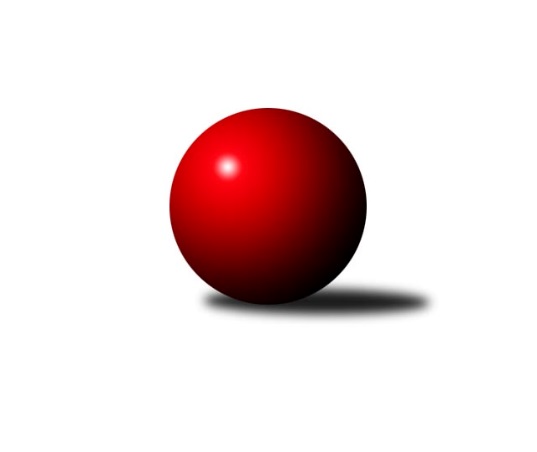 Č.12Ročník 2018/2019	12.1.2019Nejlepšího výkonu v tomto kole: 2615 dosáhlo družstvo: KK Slavoj Žirovnice BKrajský přebor Vysočina 2018/2019Výsledky 12. kolaSouhrnný přehled výsledků:TJ Nové Město na Moravě B	- TJ Třebíč C	6:2	2555:2474	10.0:2.0	11.1.TJ Sokol Cetoraz 	- TJ Spartak Pelhřimov B	7:1	2499:2408	8.5:3.5	11.1.KK Slavoj Žirovnice B	- TJ Spartak Pelhřimov G	7:1	2615:2461	9.0:3.0	11.1.TJ Slovan Kamenice nad Lipou B	- TJ BOPO Třebíč B	4:4	2517:2496	8.0:4.0	11.1.TJ Start Jihlava B	- TJ Třebíč B	3:5	2386:2471	5.0:7.0	12.1.KK Jihlava C	- TJ Nové Město na Moravě A	2:6	2415:2418	5.0:7.0	12.1.Tabulka družstev:	1.	TJ Sokol Cetoraz	12	9	0	3	63.0 : 33.0 	79.0 : 65.0 	 2503	18	2.	TJ Třebíč C	12	9	0	3	60.5 : 35.5 	76.5 : 67.5 	 2548	18	3.	TJ Nové Město na Moravě A	12	8	1	3	61.0 : 35.0 	84.0 : 60.0 	 2493	17	4.	TJ Spartak Pelhřimov B	12	8	0	4	56.0 : 40.0 	77.5 : 66.5 	 2571	16	5.	TJ Spartak Pelhřimov G	12	7	1	4	52.0 : 44.0 	76.0 : 68.0 	 2486	15	6.	KK Slavoj Žirovnice B	12	7	0	5	54.0 : 42.0 	80.0 : 64.0 	 2557	14	7.	TJ Třebíč B	12	6	0	6	49.0 : 47.0 	74.0 : 70.0 	 2507	12	8.	TJ Slovan Kamenice nad Lipou B	12	5	1	6	47.0 : 49.0 	77.0 : 67.0 	 2491	11	9.	TJ BOPO Třebíč B	12	4	1	7	41.5 : 54.5 	66.5 : 77.5 	 2499	9	10.	TJ Nové Město na Moravě B	12	3	1	8	38.0 : 58.0 	70.0 : 74.0 	 2478	7	11.	KK Jihlava C	12	3	0	9	29.0 : 67.0 	50.0 : 94.0 	 2395	6	12.	TJ Start Jihlava B	12	0	1	11	25.0 : 71.0 	53.5 : 90.5 	 2367	1Podrobné výsledky kola:	 TJ Nové Město na Moravě B	2555	6:2	2474	TJ Třebíč C	Pavel Sáblík	 	 213 	 205 		418 	 2:0 	 411 	 	207 	 204		Libor Nováček	Petr Hlisnikovský	 	 208 	 205 		413 	 1:1 	 428 	 	234 	 194		Jaroslav Kasáček	Jiří Faldík	 	 223 	 212 		435 	 2:0 	 426 	 	218 	 208		Jan Dobeš	Milan Kocanda	 	 227 	 210 		437 	 2:0 	 364 	 	183 	 181		Dagmar Rypelová	Josef Šebek *1	 	 180 	 206 		386 	 1:1 	 404 	 	206 	 198		Petr Dobeš st.	Anna Kuběnová	 	 239 	 227 		466 	 2:0 	 441 	 	217 	 224		Vladimír Kantorrozhodčí: vedoucí družstevstřídání: *1 od 46. hodu Libuše KuběnováNejlepší výkon utkání: 466 - Anna Kuběnová	 TJ Sokol Cetoraz 	2499	7:1	2408	TJ Spartak Pelhřimov B	František Novotný	 	 212 	 210 		422 	 2:0 	 384 	 	187 	 197		Miroslava Matejková	Dušan Macek	 	 163 	 205 		368 	 1:1 	 396 	 	200 	 196		Jaroslav Benda	Vladimír Berka	 	 217 	 208 		425 	 1.5:0.5 	 401 	 	217 	 184		Jiří Rozkošný	Radek Čejka	 	 224 	 211 		435 	 1:1 	 429 	 	213 	 216		Václav Novotný	Jaroslav Lhotka	 	 216 	 207 		423 	 1:1 	 418 	 	221 	 197		Josef Směták	Marcel Berka	 	 216 	 210 		426 	 2:0 	 380 	 	194 	 186		Bohumil Nentvichrozhodčí: ČejkaNejlepší výkon utkání: 435 - Radek Čejka	 KK Slavoj Žirovnice B	2615	7:1	2461	TJ Spartak Pelhřimov G	Jan Bureš	 	 219 	 206 		425 	 2:0 	 390 	 	206 	 184		Libor Linhart	Jiří Tuček	 	 229 	 219 		448 	 2:0 	 423 	 	211 	 212		Lukáš Pitrák	František Jakoubek	 	 218 	 224 		442 	 2:0 	 377 	 	198 	 179		Dušan Pilský	Zdeněk Januška	 	 203 	 207 		410 	 0:2 	 418 	 	207 	 211		Jiří Čamra	Tomáš Váňa	 	 235 	 225 		460 	 1:1 	 451 	 	220 	 231		Lukáš Melichar	Daniel Bašta	 	 206 	 224 		430 	 2:0 	 402 	 	187 	 215		Jan Hruškarozhodčí: Bašta DanielNejlepší výkon utkání: 460 - Tomáš Váňa	 TJ Slovan Kamenice nad Lipou B	2517	4:4	2496	TJ BOPO Třebíč B	Michal Chvála	 	 210 	 195 		405 	 1:1 	 429 	 	194 	 235		Pavel Švec	Miroslav Votápek	 	 223 	 240 		463 	 2:0 	 415 	 	201 	 214		Petr Zeman	Tomáš Tesař	 	 210 	 196 		406 	 2:0 	 396 	 	204 	 192		Daniel Malý	Pavel Zedník	 	 200 	 228 		428 	 1:1 	 438 	 	213 	 225		Marie Ježková	Milan Podhradský ml.	 	 201 	 224 		425 	 1:1 	 426 	 	207 	 219		Milan Gregorovič	Milan Podhradský	 	 188 	 202 		390 	 1:1 	 392 	 	210 	 182		Kamil Polomskirozhodčí: Rychtařík V.Nejlepší výkon utkání: 463 - Miroslav Votápek	 TJ Start Jihlava B	2386	3:5	2471	TJ Třebíč B	Milan Chvátal	 	 196 	 200 		396 	 1:1 	 408 	 	209 	 199		Pavel Kohout	Antonín Kestler	 	 195 	 177 		372 	 0:2 	 463 	 	231 	 232		Jaroslav Tenkl	Marta Tkáčová	 	 187 	 179 		366 	 0:2 	 428 	 	217 	 211		Lukáš Toman	Tomáš Vestfál	 	 220 	 201 		421 	 1:1 	 411 	 	208 	 203		Lubomír Horák	Vendula Pospíchalová	 	 214 	 197 		411 	 2:0 	 365 	 	180 	 185		Michal Kuneš *1	Aleš Paluska	 	 219 	 201 		420 	 1:1 	 396 	 	191 	 205		Petr Tomanrozhodčí: Hlaváček Petrstřídání: *1 od 51. hodu Karel UhlířNejlepší výkon utkání: 463 - Jaroslav Tenkl	 KK Jihlava C	2415	2:6	2418	TJ Nové Město na Moravě A	Radana Krausová	 	 200 	 192 		392 	 1:1 	 380 	 	180 	 200		František Kuběna	Irena Partlová	 	 201 	 174 		375 	 1:1 	 378 	 	195 	 183		Zdeněk Topinka	Pavel Tomek	 	 177 	 180 		357 	 0:2 	 393 	 	197 	 196		Karel Hlisnikovský	Jaroslav Nedoma	 	 205 	 204 		409 	 0:2 	 419 	 	209 	 210		Pavel Škoda	Luboš Strnad *1	 	 205 	 225 		430 	 1:1 	 431 	 	222 	 209		Michal Miko	Matyáš Stránský	 	 232 	 220 		452 	 2:0 	 417 	 	212 	 205		Jiří Loučkarozhodčí: vedoucí družstevstřídání: *1 od 51. hodu Tomáš DejmekNejlepší výkon utkání: 452 - Matyáš StránskýPořadí jednotlivců:	jméno hráče	družstvo	celkem	plné	dorážka	chyby	poměr kuž.	Maximum	1.	Jan Dobeš 	TJ Třebíč C	449.85	299.2	150.7	3.4	5/6	(498)	2.	Jaroslav Lhotka 	TJ Sokol Cetoraz 	445.14	303.1	142.1	5.5	5/6	(484)	3.	Lukáš Toman 	TJ Třebíč B	444.26	297.6	146.7	4.9	5/5	(478)	4.	Jaroslav Tenkl 	TJ Třebíč B	443.50	297.5	146.0	3.0	5/5	(490)	5.	Petr Hlisnikovský 	TJ Nové Město na Moravě B	440.36	296.3	144.1	3.2	7/7	(465)	6.	Václav Novotný 	TJ Spartak Pelhřimov B	438.60	300.3	138.3	3.0	7/7	(468)	7.	Vladimír Kantor 	TJ Třebíč C	437.12	294.5	142.6	5.6	6/6	(479)	8.	Milan Gregorovič 	TJ BOPO Třebíč B	434.34	297.6	136.8	6.4	5/5	(465)	9.	Jaroslav Benda 	TJ Spartak Pelhřimov B	432.77	297.2	135.5	6.5	7/7	(471)	10.	Jiří Šindelář 	TJ Slovan Kamenice nad Lipou B	432.71	290.6	142.1	4.0	7/9	(470)	11.	Josef Směták 	TJ Spartak Pelhřimov B	432.37	300.3	132.1	4.9	7/7	(449)	12.	Lenka Concepción 	TJ Třebíč C	431.75	298.4	133.4	5.4	5/6	(453)	13.	Anna Kuběnová 	TJ Nové Město na Moravě B	431.21	302.4	128.8	6.9	7/7	(473)	14.	Zdeněk Januška 	KK Slavoj Žirovnice B	431.11	299.8	131.4	5.5	6/7	(460)	15.	Josef Fučík 	TJ Spartak Pelhřimov B	431.10	294.3	136.8	4.8	5/7	(478)	16.	František Jakoubek 	KK Slavoj Žirovnice B	430.92	297.3	133.6	4.5	6/7	(465)	17.	Michal Miko 	TJ Nové Město na Moravě A	429.68	297.2	132.5	5.8	5/5	(465)	18.	Daniel Bašta 	KK Slavoj Žirovnice B	427.93	294.1	133.8	6.2	7/7	(464)	19.	Zdeněk Topinka 	TJ Nové Město na Moravě A	427.93	289.3	138.7	4.8	5/5	(465)	20.	Milan Podhradský  ml.	TJ Slovan Kamenice nad Lipou B	427.75	287.4	140.4	5.0	8/9	(461)	21.	Tomáš Váňa 	KK Slavoj Žirovnice B	427.38	288.1	139.2	4.9	7/7	(477)	22.	Lukáš Melichar 	TJ Spartak Pelhřimov G	426.43	297.6	128.9	5.3	5/5	(475)	23.	Vendula Pospíchalová 	TJ Start Jihlava B	425.04	290.0	135.0	4.6	4/6	(455)	24.	Daniel Malý 	TJ BOPO Třebíč B	424.83	294.2	130.6	7.0	5/5	(445)	25.	Pavel Švec 	TJ BOPO Třebíč B	424.75	292.0	132.7	5.8	4/5	(450)	26.	František Novotný 	TJ Sokol Cetoraz 	424.47	301.8	122.6	5.6	6/6	(444)	27.	Luboš Strnad 	KK Jihlava C	423.57	299.1	124.5	8.3	7/7	(479)	28.	Petr Zeman 	TJ BOPO Třebíč B	423.10	285.9	137.2	6.2	5/5	(484)	29.	Bohumil Nentvich 	TJ Spartak Pelhřimov B	423.03	291.3	131.7	5.4	7/7	(458)	30.	Petr Března 	TJ Třebíč C	421.63	292.4	129.2	6.5	5/6	(467)	31.	Miroslav Votápek 	TJ Slovan Kamenice nad Lipou B	421.33	290.8	130.6	6.3	9/9	(463)	32.	Pavel Kohout 	TJ Třebíč B	421.33	294.0	127.3	5.1	4/5	(468)	33.	Marcel Berka 	TJ Sokol Cetoraz 	419.93	290.7	129.2	5.2	6/6	(437)	34.	Libor Linhart 	TJ Spartak Pelhřimov G	418.98	293.1	125.9	7.3	5/5	(466)	35.	Tomáš Tesař 	TJ Slovan Kamenice nad Lipou B	418.86	297.9	120.9	8.6	7/9	(442)	36.	Jiří Čamra 	TJ Spartak Pelhřimov G	418.14	292.9	125.3	8.8	5/5	(459)	37.	Petr Toman 	TJ Třebíč B	417.96	285.9	132.0	5.7	5/5	(471)	38.	Marie Ježková 	TJ BOPO Třebíč B	416.54	291.9	124.6	9.1	5/5	(453)	39.	Jiří Loučka 	TJ Nové Město na Moravě A	416.46	286.7	129.7	6.5	5/5	(468)	40.	Petr Dobeš  st.	TJ Třebíč C	416.07	292.2	123.8	6.4	5/6	(452)	41.	Karel Hlisnikovský 	TJ Nové Město na Moravě A	414.91	294.0	120.9	6.8	4/5	(469)	42.	Petr Hlaváček 	TJ Start Jihlava B	414.72	287.4	127.4	6.4	6/6	(454)	43.	Jaroslav Kasáček 	TJ Třebíč C	414.37	284.7	129.6	7.7	5/6	(452)	44.	Radek Čejka 	TJ Sokol Cetoraz 	414.12	285.0	129.1	6.6	6/6	(437)	45.	Milan Kocanda 	TJ Nové Město na Moravě B	414.04	292.7	121.4	8.6	5/7	(443)	46.	Pavel Škoda 	TJ Nové Město na Moravě A	410.63	282.3	128.3	4.7	5/5	(469)	47.	Lubomír Horák 	TJ Třebíč B	410.56	291.6	119.0	5.9	5/5	(469)	48.	Jiří Rozkošný 	TJ Spartak Pelhřimov B	409.70	291.3	118.4	9.3	5/7	(432)	49.	Filip Schober 	TJ Slovan Kamenice nad Lipou B	408.86	291.0	117.9	7.9	7/9	(457)	50.	Dagmar Rypelová 	TJ Třebíč C	408.17	284.5	123.7	6.6	5/6	(457)	51.	Jiří Tuček 	KK Slavoj Žirovnice B	407.77	282.9	124.9	8.9	5/7	(448)	52.	Dušan Macek 	TJ Sokol Cetoraz 	407.19	284.3	122.9	9.0	6/6	(440)	53.	Pavel Sáblík 	TJ Nové Město na Moravě B	407.07	286.4	120.7	8.2	7/7	(439)	54.	Lukáš Pitrák 	TJ Spartak Pelhřimov G	407.05	282.2	124.9	7.6	5/5	(470)	55.	Jan Hruška 	TJ Spartak Pelhřimov G	405.31	283.4	121.9	5.0	4/5	(444)	56.	Pavel Zedník 	TJ Slovan Kamenice nad Lipou B	403.38	281.6	121.8	8.8	8/9	(436)	57.	Josef Šebek 	TJ Nové Město na Moravě B	403.29	278.1	125.2	8.4	7/7	(471)	58.	Vladimír Berka 	TJ Sokol Cetoraz 	400.40	287.1	113.3	9.7	5/6	(425)	59.	Miroslav Berka 	TJ Start Jihlava B	399.88	286.9	113.0	10.3	6/6	(455)	60.	Jaroslav Nedoma 	KK Jihlava C	399.30	282.2	117.1	8.4	6/7	(440)	61.	Jiří Faldík 	TJ Nové Město na Moravě B	398.07	278.1	120.0	9.2	7/7	(435)	62.	František Kuběna 	TJ Nové Město na Moravě A	397.80	279.5	118.3	8.5	5/5	(436)	63.	Dušan Pilský 	TJ Spartak Pelhřimov G	396.75	280.5	116.3	9.0	4/5	(425)	64.	Kamil Polomski 	TJ BOPO Třebíč B	390.95	275.3	115.7	9.2	5/5	(420)	65.	Milan Chvátal 	TJ Start Jihlava B	387.75	276.8	110.9	10.9	6/6	(414)	66.	Pavel Tomek 	KK Jihlava C	381.67	277.8	103.8	11.8	6/7	(434)	67.	Bohuslav Souček 	KK Jihlava C	379.30	265.9	113.4	11.1	5/7	(413)	68.	Aleš Paluska 	TJ Start Jihlava B	376.93	262.2	114.8	8.3	5/6	(431)	69.	Irena Partlová 	KK Jihlava C	375.14	270.3	104.8	11.9	7/7	(438)	70.	Tomáš Vestfál 	TJ Start Jihlava B	374.97	281.1	93.9	11.8	6/6	(421)		Tomáš Fürst 	KK Jihlava C	468.50	306.0	162.5	3.0	2/7	(476)		Michal Baudyš 	TJ Spartak Pelhřimov G	461.00	314.0	147.0	2.9	1/5	(490)		Tomáš Dejmek 	KK Jihlava C	451.00	301.0	150.0	2.0	1/7	(451)		Katka Moravcová 	TJ Nové Město na Moravě A	448.33	299.0	149.3	3.0	1/5	(461)		Karel Slimáček 	KK Jihlava C	444.92	302.8	142.2	4.3	4/7	(478)		Jan Daniel 	TJ Spartak Pelhřimov G	442.50	306.8	135.8	5.8	2/5	(464)		Vilém Ryšavý 	KK Slavoj Žirovnice B	438.06	301.6	136.5	6.0	4/7	(464)		Jan Bureš 	KK Slavoj Žirovnice B	436.70	297.7	139.0	4.5	4/7	(450)		Matyáš Stránský 	KK Jihlava C	433.67	294.7	139.0	8.0	1/7	(452)		Irena Machyánová 	TJ Spartak Pelhřimov G	429.00	306.0	123.0	8.0	1/5	(429)		Milan Kalivoda 	TJ Spartak Pelhřimov B	428.75	298.5	130.3	4.8	2/7	(435)		Libor Nováček 	TJ Třebíč C	423.75	295.8	128.0	7.0	2/6	(445)		Miroslava Matejková 	TJ Spartak Pelhřimov B	420.58	296.9	123.7	6.0	4/7	(462)		Barbora Švédová 	KK Slavoj Žirovnice B	419.25	298.3	121.0	6.8	4/7	(469)		Michal Kuneš 	TJ Třebíč B	418.67	287.6	131.1	7.6	3/5	(486)		Karel Pecha 	TJ Spartak Pelhřimov B	417.00	293.0	124.0	4.0	1/7	(417)		Michal Chvála 	TJ Slovan Kamenice nad Lipou B	413.20	284.6	128.6	7.5	5/9	(447)		Milan Podhradský 	TJ Slovan Kamenice nad Lipou B	409.20	283.2	126.0	4.9	5/9	(448)		Zdeněk Toman 	TJ Třebíč C	409.00	294.0	115.0	3.0	1/6	(409)		Zdeňka Kolářová 	TJ BOPO Třebíč B	409.00	294.5	114.5	11.5	1/5	(416)		Radana Krausová 	KK Jihlava C	407.60	289.1	118.6	9.0	4/7	(447)		Karel Uhlíř 	TJ Třebíč B	405.33	292.0	113.3	11.7	3/5	(429)		Jiří Cháb  st.	TJ Start Jihlava B	397.00	294.0	103.0	11.0	1/6	(397)		Milan Lenz 	TJ Třebíč B	396.08	278.6	117.5	11.9	3/5	(483)		Jan Pošusta 	TJ Sokol Cetoraz 	396.00	280.0	116.0	5.0	1/6	(396)		Libuše Kuběnová 	TJ Nové Město na Moravě A	394.50	286.5	108.0	10.5	2/5	(437)		Martin Zich 	TJ Sokol Cetoraz 	393.00	272.0	121.0	7.5	2/6	(417)		Filip Křišťál 	KK Jihlava C	393.00	282.3	110.7	11.0	3/7	(439)		Josef Vančík 	TJ Slovan Kamenice nad Lipou B	390.00	274.0	116.0	9.0	1/9	(390)		Markéta Zemanová 	TJ BOPO Třebíč B	389.00	282.0	107.0	14.0	1/5	(389)		Michal Zeman 	TJ Sokol Cetoraz 	388.00	273.0	115.0	9.0	1/6	(388)		Ludmila Landkamerová 	TJ Spartak Pelhřimov G	383.00	262.0	121.0	6.0	1/5	(383)		Antonín Kestler 	TJ Start Jihlava B	379.33	281.0	98.3	9.7	3/6	(391)		Vladimír Bartoš 	TJ Nové Město na Moravě B	378.00	284.0	94.0	14.5	2/7	(391)		Dominika Štarková 	TJ BOPO Třebíč B	376.00	270.0	106.0	14.0	3/5	(398)		Lukáš Melichar 	TJ Sokol Cetoraz 	375.00	269.5	105.5	9.0	2/6	(397)		Adam Matula 	KK Jihlava C	374.00	253.0	121.0	5.0	1/7	(374)		Marta Tkáčová 	TJ Start Jihlava B	366.00	268.0	98.0	16.0	1/6	(366)		Jiří Frantík 	TJ BOPO Třebíč B	361.50	264.0	97.5	12.5	1/5	(362)Sportovně technické informace:Starty náhradníků:registrační číslo	jméno a příjmení 	datum startu 	družstvo	číslo startu15659	Libor Nováček	11.01.2019	TJ Třebíč C	1x8901	Libuše Kuběnová	11.01.2019	TJ Nové Město na Moravě B	1x3043	Milan Podhradský	11.01.2019	TJ Slovan Kamenice nad Lipou B	1x14508	Vendula Pospíchalová	12.01.2019	TJ Start Jihlava B	1x
Hráči dopsaní na soupisku:registrační číslo	jméno a příjmení 	datum startu 	družstvo	Program dalšího kola:13. kolo17.1.2019	čt	19:00	TJ Spartak Pelhřimov G - TJ Sokol Cetoraz 	18.1.2019	pá	16:30	TJ Třebíč C - TJ Start Jihlava B	18.1.2019	pá	17:00	TJ Nové Město na Moravě A - TJ Nové Město na Moravě B	18.1.2019	pá	19:00	TJ Slovan Kamenice nad Lipou B - TJ Třebíč B	18.1.2019	pá	19:00	TJ Spartak Pelhřimov B - KK Jihlava C	18.1.2019	pá	19:00	KK Slavoj Žirovnice B - TJ BOPO Třebíč B	Nejlepší šestka kola - absolutněNejlepší šestka kola - absolutněNejlepší šestka kola - absolutněNejlepší šestka kola - absolutněNejlepší šestka kola - dle průměru kuželenNejlepší šestka kola - dle průměru kuželenNejlepší šestka kola - dle průměru kuželenNejlepší šestka kola - dle průměru kuželenNejlepší šestka kola - dle průměru kuželenPočetJménoNázev týmuVýkonPočetJménoNázev týmuPrůměr (%)Výkon2xAnna KuběnováN. Město B4663xJaroslav TenklTřebíč B118.174636xJaroslav TenklTřebíč B4632xTomáš VáňaŽirovnice B109.774601xMiroslav VotápekKamenice B4632xAnna KuběnováN. Město B109.714662xTomáš VáňaŽirovnice B4605xLukáš TomanTřebíč B109.244281xMatyáš StránskýKK Jihlava C4521xRadek ČejkaCetoraz 108.814352xLukáš MelicharPelhřimov G4512xLukáš MelicharPelhřimov G107.62451